МУНИЦИПАЛЬНОЕ БЮДЖЕТНОЕ ОБЩЕОБРАЗОВАТЕЛЬНОЕ УЧРЕЖДЕНИЕ 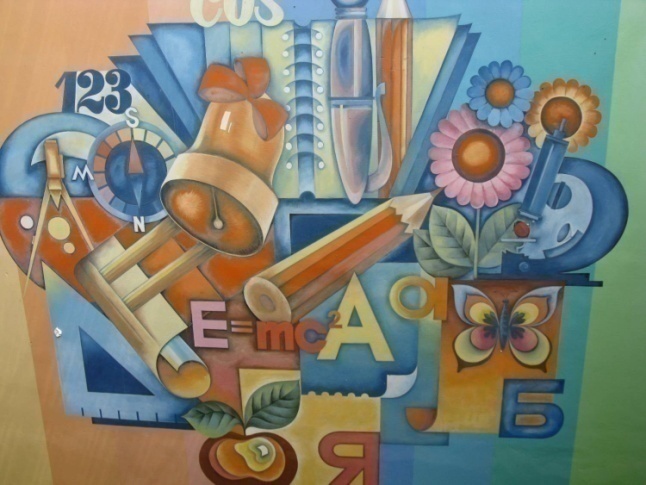 «СРЕДНЯЯ ОБЩЕОБРАЗОВАТЕЛЬНАЯ ШКОЛА №19»2019-2020 учебный годг.ЯровоеПояснительная записка к годовому календарному учебному графику на 2019-2020уч. год.Годовой календарный учебный график муниципального бюджетного общеобразовательного учреждения «Средняя общеобразовательная школа № 19» на 2019-2020 учебный год является одним из основных документов, регламентирующих организацию образовательного процесса.Годовой календарный учебный график учитывает в полном объеме возрастные психофизические особенности учащихся и отвечает требованиям охраны их жизни и здоровья.Нормативная база.Нормативную базу Годового календарного учебного графика образовательного учреждения составляют:· Закон Российской Федерации «Об образовании в Российской Федерации » от 29 декабря 2012 г. № 273-Ф;· Гигиенические требования к условиям обучения в образовательных учреждениях. СанПиН  2.4.2.2821-10, пункты 2.9.3. – 2.9.6.; 2.9.8. и 2.9.18.;. Санитарно-эпидемиологические требования к условиям и организации обучения и воспитания в организациях, осуществляющих образовательную деятельность по адаптированным основным общеобразовательным программам для обучающихся с ограниченными возможностями здоровья. СанПиН 2.4.2.3286-15; ·Устав муниципального бюджетного общеобразовательного учреждения  «Средняя общеобразовательная школа №19» города  Яровое (в редакции от 24.09.2015г);·Лицензия муниципального бюджетного общеобразовательного учреждения, регистрационный номер 455 от 16 мая 2012г.·Свидетельство о государственной  аккредитации № 065 от 20 февраля 2014г.· Решение Педагогического совета муниципального бюджетного общеобразовательного учреждения (протокол № 1 от 30 августа 2019г.)Годовой календарный учебный график муниципального бюджетного общеобразовательного учреждения обсуждается и принимается Педагогическим советом школы и утверждается приказом директора школы, согласовывается с Учредителем в лице комитета администрации города  Яровое по образованию. Изменения в годовой календарный учебный график вносится приказом директора по согласованию с Педагогическим советом учреждения, Учредителем в лице комитета по образованию администрации  города  Яровое.Муниципальное  бюджетное  общеобразовательного учреждение «Средняя общеобразовательная школа № 19» в установленном законодательством РФ порядке несет ответственность за реализацию не в полном объеме образовательных программ в соответствии с годовым календарным учебным графиком.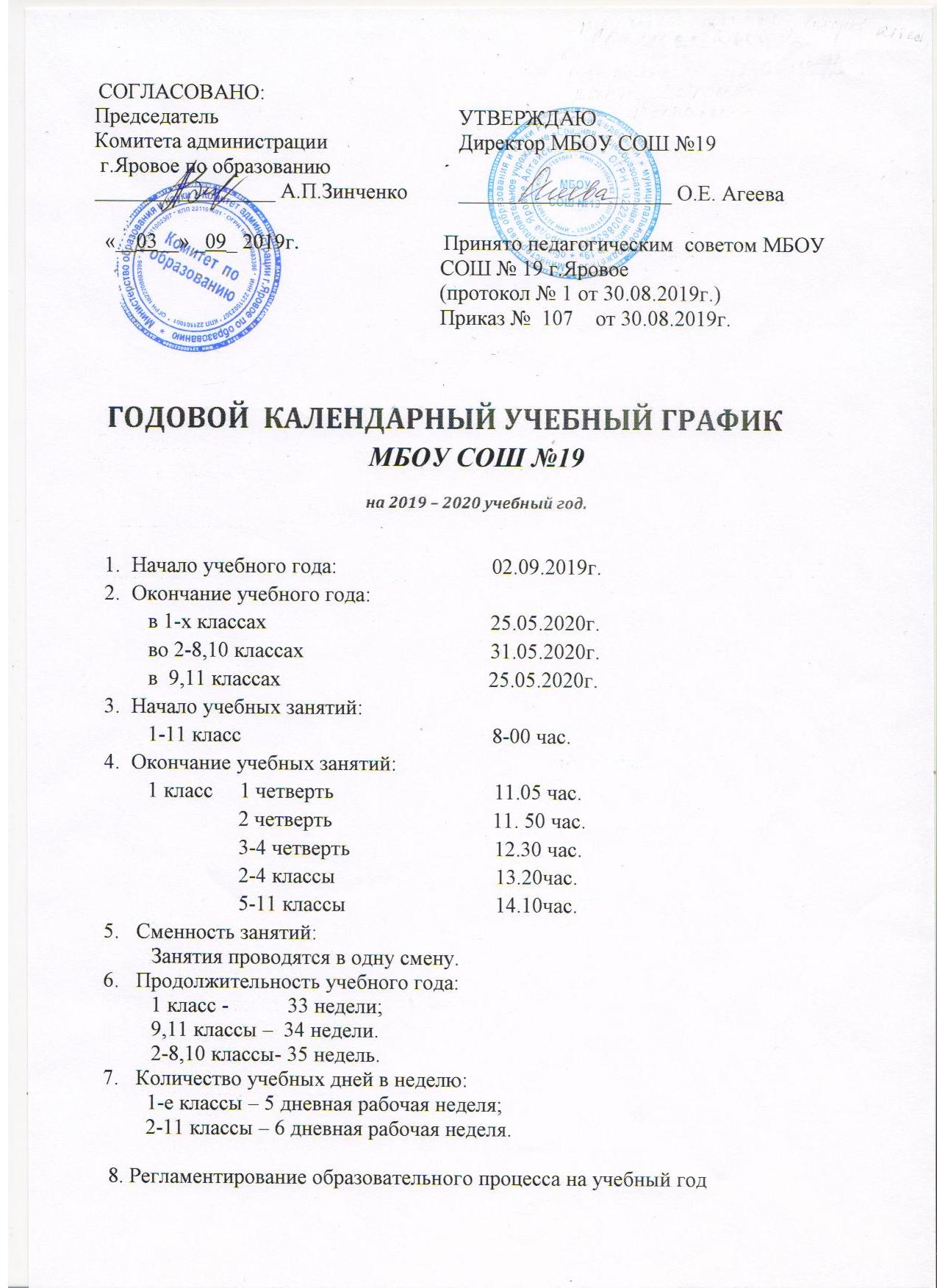  СОГЛАСОВАНО:          «__03__» _09_ 2019г.                              Принято педагогическим  советом МБОУ                                                                         СОШ № 19 г.Яровое                                              (протокол № 1 от 30.08.2019г.)                                                                         Приказ №  107    от 30.08.2019г.  ГОДОВОЙ  КАЛЕНДАРНЫЙ УЧЕБНЫЙ ГРАФИКМБОУ СОШ №19на 2019 – 2020 учебный год.Начало учебного года:                             02.09.2019г.Окончание учебного года: в 1-х классах                                          25.05.2020г.во 2-8,10 классах                                   31.05.2020г.в  9,11 классах                                       25.05.2020г.Начало учебных занятий:                   1-11 класс                                               8-00 час.Окончание учебных занятий:1 класс     1 четверть                              11.05 час.                 2 четверть                              11. 50 час.                 3-4 четверть                           12.30 час.                  2-4 классы                              13.20час.                 5-11 классы                            14.10час. Сменность занятий:           Занятия проводятся в одну смену. Продолжительность учебного года:           1 класс -           33 недели;           9,11 классы –  34 недели.           2-8,10 классы- 35 недель. Количество учебных дней в неделю: 1-е классы – 5 дневная рабочая неделя;           2-11 классы – 6 дневная рабочая неделя.1.Продолжительность учебных занятий по четвертям:         1 четверть – 8 недель (03.09.2019г- 28.10.2020 г.)          39 дней – для 5 дневной учебной недели;          47дней-  для 6 дневной учебной недели.         2 четверть -  8 недель (05.11.2019г.- 29.12.2019г.)         39 дней- для 5 дневной учебной недели;         47 дней- для 6 дневной учебной недели.          3 четверть – 10 недель (13.01.2020г.- 22.03.2020г.)          48 дней-   для 5 дневной учебной недели;          58 дней-   для  6 дневной учебной недели.          4 четверть – 9 недель (30.03.2020г.- 31.05.2020г.)          41 день-  для 5 дневной учебной недели;          48 дней- для  6 дневной учебной недели. Продолжительность каникул в течение учебного года: Для обучающихся 1-х классов устанавливаются дополнительные недельные каникулы в феврале 2020 г.Количество уроков в день и продолжительность уроков:1 класс – 1-ая учебная четверть: 3 урока в день по 35 минут;                2-ая учебная четверть: 4 урока в день по 35 минут;                2-е полугодие: 4 урока в день  по 40 минут;                и  один день в неделю-5уроков по 40минут.                Динамическая пауза после 2-го урока - 40 минут.2-4 классы – 5 уроков в день по 40минут,                 и один день в неделю 6 уроков по 40 минут. Расписание звонков и перемен:Установить в 2019-2020 учебном году следующее расписание уроков и звонков для 1-х классов в I полугодии:Установить в 2019-2020  учебном году следующее расписание уроков и звонков для  2 – 4  классов:В 1-х классах во втором полугодии занятия проводятся по режиму работы школы.После второго урока проводится динамическая пауза длительностью 40 минут. Промежуточная аттестация:В первых классах промежуточная аттестация не проводится. Промежуточная аттестация учащихся 2-4 классов проводится по итогам   каждой четверти и по итогам года. Четвертные и годовые отметки  определяются как среднее  арифметическое  и выставляются в журнал  целыми числами в соответствии с правилами  математического округления.Сроки промежуточной аттестации:1 четверть- 23-25 октября 2019г.2 четверть- 25-27 декабря 2019г.3 четверть-18-19 марта 2010г.4 четверть -24-27 мая 2020г. Организация горячего питания( горячий завтрак):2-я перемена –1а,1б,2а,2б,3а,3б,4а,4б классы;          2. Время дополнительного питания – 12.15ч Количество классов – комплектов в каждой параллели:Председатель Комитета администрации г.Яровое по образованию _________________ А.П.ЗинченкоУТВЕРЖДАЮДиректор МБОУ СОШ №19____________________ О.Е. АгееваКаникулыДата началаканикулДата окончанияКаникулПродолжительность в дняхОсенние28.10.2019г.04.11.2019г.8 днейЗимние новогодние29.12.2019г.11.01.2020г.15 днейДополнительные  для первых классовфевральфевраль7 днейВесенние 22.03.2020г.29.03.2020г.8 днейЛетние 01.06.2020г31.08 2020 г.92 дняРасписание уроковРасписание перемен7.55- предварительный звонок7.55- предварительный звонок8.00-8.35 – первый урок8.35-8.45 маленькая перемена8.45-9.20 – второй урок9.20- 9.35 большая перемена9.35-10.15 динамическая пауза10.15-10.30 большая перемена10.30- 11.05- третий урок11.05-11.15 маленькая перемена11.15-11.50 – четвертый урокРасписание уроковРасписание перемен7.55- предварительный звонок7.55- предварительный звонок8.00-8.40  – первый урок8.40-8.50 маленькая перемена8.50 -9.30 – второй урок9.30- 9.50 большая перемена9.50-10.30- третий урок 10.30-10.50 большая перемена10.50- 11.30- четвертый урок11.30-11.50 большая перемена11.50-12.30 – пятый урок12.30-12.40 маленькая перемена12.40-13.20- шестой урок1 класс – 22 класс – 23 класс – 24 класс – 2Итого-8 классов